
О назначении местного референдума на территории Ялкынского сельского поселения по вопросу введения и использования средств самообложения граждан В соответствии со ст. 15 Федерального закона от 12 июня 2002 года № 67-ФЗ «Об основных гарантиях избирательных прав и права на участие в референдуме граждан Российской Федерации», ст.ст. 22, 56 Федерального закона от 6 октября 2003 года № 131-ФЗ «Об общих принципах организации местного самоуправления в Российской Федерации», ст. 15 Закона Республики Татарстан от 9 августа 2003 года № 33-ЗРТ «О референдуме Республики Татарстан», ст. 18 Закона Республики Татарстан от 24 марта 2004года № 23-ЗРТ «О местном референдуме», ст. 11 Устава муниципального образования Ялкынское сельское поселение Алексеевского муниципального района, на основании постановления Исполнительного комитета Ялкынского сельского поселения от 18.09.2018 № 21 «Об инициировании проведения референдума», решения Совета Ялкынского сельского поселения от 18.09.2018 № 70 «Об инициировании проведения референдума»Совет Ялкынского сельского поселения решил:1. Назначить на 18 ноября 2018 года местный референдум по вопросу введения самообложения граждан на территории Ялкынского сельского поселения. 2. Утвердить вопрос, выносимый на местный референдум: ««Согласны ли вы на введение самообложения в 2019 году в сумме 300 рублей с каждого совершеннолетнего жителя, проживающего по месту жительства на территории Ялкынского сельского поселения, за исключением инвалидов 1 группы, студентов очного обучения, граждан призванных на срочную службу в ряды Российской Армии и направление полученных средств на решение вопросов местного значения по выполнению следующих работ: - содержание и ремонт внутрипоселенческих дорог; - приобретение и установка детских игровых площадок; - благоустройство  территорий поселения.                                                                           ДА   НЕТ». 3. Обнародовать настоящее решение путем размещения на официальном сайте Алексеевского муниципального района в информационно-телекоммуникационной сети Интернет, на информационных стендах сельского поселения. 4. Контроль за исполнением настоящего решения оставляю за собой.Глава Ялкынского сельского поселенияАлексеевского муниципального района,Председатель Совета     	                                                          И.В.Гущина СОВЕТ ЯЛКЫНСКОГО СЕЛЬСКОГО ПОСЕЛЕНИЯАЛЕКСЕЕВСКОГО МУНИЦИПАЛЬНОГО РАЙОНАРЕСПУБЛИКИ ТАТАРСТАН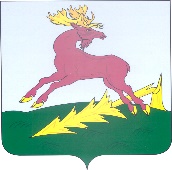 ТАТАРСТАН РЕСПУБЛИКАСЫАЛЕКСЕЕВСКМУНИЦИПАЛЬ РАЙОНЫНЫҢЯЛКЫН АВЫЛҖИРЛЕГЕ  СОВЕТЫРЕШЕНИЕ25.09.2018г  д. Ялкын    КАРАР№ 74